ItineraryPor La Vida: Solidarity With Women In Honduras2:30 PM: 		Load onto bus to travel from SAP to El Centro Notre Dame in El Progreso3:00 PM:		Arrive to El Centro NDOrientation to placeTime to put away luggage, organize into roomsLate lunch4:00 – 6:00 PM	Orientation activities6:00 – 7:00 PM	Dinner7:15 AM:		Breakfast 7:45 AM:		Worship/Centering8:10 AM:		Leave for San Pedro Sula8:30 – 10:30 AM:	Meet with the women of Foro de Mujeres at their office 11:00 – 12:00 PM:	Meet with ‘el Ministerio Publico’ about the case to bring justice for the femicide of campesinas leader and human rights defender Margarita Murillo *Because we are meeting in a government building, please do not wear t-shirts/shorts/flip-flops. Women must wear shirts with sleeves. No tank tops. 2:30 – 4:30 PM:	Meeting with family members of political prisoners to hear their stories5:30 – 6:00 PM:	Time at the convent to recap the day, re-ground, and re-center6:00 PM:	DinnerEven though we will be on a bus for many hours, we will make stops along the way. Please carry a water bottle with you so that you can carry potable water and stay hydrated. We will also be purchasing bottled water.6:00 AM		Breakfast6:30 AM		Leave for the countryside[at least twice]		Stops along the way1:00 PM		Lunch in our hotel2:30 – 5:00 PM	Meet at the community center with women community leaders (members of Foro) who are fighting for land rights in the region6:00 PM		Dinner with the women leaders at the hotel (*still confirming*)7:00 AM		Breakfast8:00 – 9:50 AM	Meeting at the community center  with local leaders (male and female) of rural communities fighting for land rights in the region10:00 AM	Leave for Guapinol 10:45 – 12:00 PM	Press conference with local press in Guapinol12:45 PM	Lunch in Tocoa2:00 – 4:30 PM	Group reflection/activities and beach time6:00 AM		Breakfast7:00 AM		Leave for the coast9:00 AM		Bathroom/snack bread at a predetermined restaurant12:00 PM	Lunch meeting with ‘Mariposas Libres’ 2:30 PM	Leave for El Progreso4:00 PM	Return to our lodging6:00 PM	Dinner8:00 AM 		Breakfast9:00 AM		Prep time10:00 AM		Leave for San Pedro Sula11:00 AM	All-day meeting with various women of Foro de Mujeres. This will be a time of  mini-workshops/knowledge share1:00 PM	Lunch at the Centro 6:00 PM	Dinner at the Centro 7:00 PM		Return to Centro Notre Dame7:30 AM		Breakfast8:30 AM		Leave for San Pedro Sula9:30 – 11:00 AM	Press conference with national news outlets12:00 PM		Lunch in San Pedro Sula2:00 – 6:00 PM	Time to reflect/evaluate and strategize about ‘How to take it all home’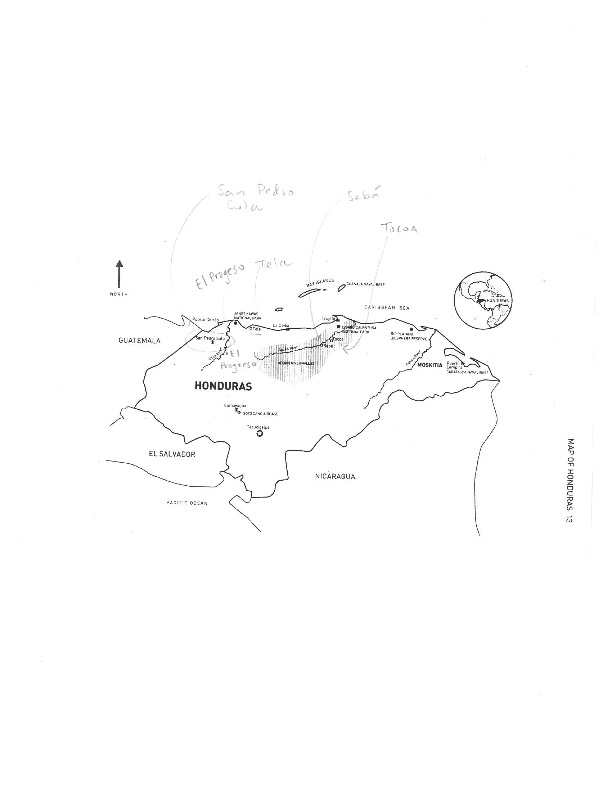 Day 1Day 2Day 3Day 4Day 5Day 6Day 7Stated goals, Foro de Mujeres:Create bonds of solidarity with Foro de Mujeres and the networks that comprise it through listening to the (often ignored) stories of women’s experiences in the fight for human rights, and of their bravery. Teach participants about the conditions of women in Honduras and the root causes of migration, and help incorporate this deeper understanding into the frontline defenses, accompaniment and solidarity in the U.S.Develop relationships and understanding as a base for future visits, in particular for people who offer the perspective, background, and abilities to strengthen the Honduran women’s organizations and strengthen their work.Teach about and accompany the demands of the family and women’s organizations that seek to investigate, prosecute and punish the responsible parties (both in deed and planning) of the murder of the campesinas leader and human rights defender, MARGARITA MURILLO.